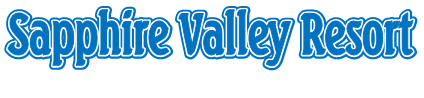 *   2018 RULES and REGULATIONS    *HOURS:Saturday and Sunday from 10:00 am to 4:00 pmVendors MUST remain open during these hours.BOOTH SPACES:Our booth spaces are 12’ x 12’.The exhibitor may set up their booth no earlier than 3:00 pm on Friday, the day before the festival.Exhibitors must be set up for business by 9:45 am on Saturday & Sunday and remain open on both days until 4:00 pm unless otherwise approved by the Committee. Opening and closing times will be strictly adhered to.  Early breakdowns may result in exhibitor’s exclusion from future shows.Booths must be attractive in nature.  Inventory must be neatly stacked or out of sight.  Shelters must be properly staked down.  Ground stakes and ropes must be kept within the assigned booth area.  Vendors are responsible for keeping pedestrian walkways clear.Only items specifically listed by the exhibitor on his/her application may be displayed.No object, display, banner, etc., may extend beyond the booth space.Booth set up will be checked by the Committee prior to the opening of the Festival.  Any objectionable problems must be corrected before the exhibitor is permitted to open.BOOTH RESTRICTIONS:Exhibitors must note on the festival application any combustible fuels such as propane, lamp oil, wax, paint, solvent, etc., to be used or stored in booth.  In such event, or if there is an open flame, a type B or C (at least) fire extinguisher must be present.Items that are prohibited:  Alcohol or any other illegal substance, fireworks of any kind, pets, unless specifically permitted by the Committee.No signage (description, price, etc.) not directly involved with the sale of items in the present festival.No fish hooks, sharp objects or weapons of any kind will be allowed.  Exception:  those items that have been approved for sale at the Festival.  Exhibitor must ensure that all such items are kept secured and safe.  Children accompanying the exhibitor must be well mannered and under adult supervision at all times.  Children will not be allowed to play unattended in Festival area.The exhibitor is solely responsible for conforming to all Federal and North Carolina state tax laws and regulations that are in effect.Exhibits:Only items that are described in the application and presented in photos can be sold at our Festivals.Event directors reserve the right to reject any entry found not in compliance.The committee may refuse or cancel an exhibitor’s space without a return of booth fees, if it finds that the exhibit is in noncompliance with the Rules and Regulations.No more than two exhibitors per booth will be allowed unless specific committee permission is received.In no event, may an exhibitor sublet a booth or any space within it.PARKING:All vehicles must be parked on the outer perimeter of the walking track or in the gravel parking lot across the street and remain there until after business hours.  Exhibitors’ vehicles may only be parked in those spaces designated by the Committee.